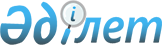 О внесении изменения в постановление акимата Аккайынского района Северо-Казахстанской области от 12 апреля 2019 года № 85 "Об установлении квоты рабочих мест для инвалидов"
					
			Утративший силу
			
			
		
					Постановление акимата Аккайынского района Северо-Казахстанской области от 6 января 2020 года № 1. Зарегистрировано Департаментом юстиции Северо-Казахстанской области 8 января 2020 года № 5799. Утратило силу постановлением акимата Аккайынского района Северо-Казахстанской области от 6 февраля 2023 года № 23
      Сноска. Утратило силу постановлением акимата Аккайынского района Северо-Казахстанской области от 06.02.2023 № 23 (вводится в действие по истечении десяти календарных дней после дня его первого официального опубликования).
      В соответствии с подпунктом 6) статьи 9 Закона Республики Казахстан от 6 апреля 2016 года "О занятости населения", статьей 37 Закона Республики Казахстан от 23 января 2001 года "О местном государственном управлении и самоуправлении в Республике Казахстан" акимат Аккайынского района Северо-Казахстанской области ПОСТАНОВЛЯЕТ:
      1. Внести в постановление акимата Аккайынского района Северо-Казахстанской области "Об установлении квоты рабочих мест для инвалидов" от 12 апреля 2019 года № 85 (опубликовано 19 апреля 2019 года в Эталонном контрольном банке нормативных правовых актов Республики Казахстан в электронном виде, зарегистрировано в Реестре государственной регистрации нормативных правовых актов под № 5348) следующее изменение:
      приложение к указанному постановлению изложить в новой редакции согласно приложению к настоящему постановлению.
      2. Контроль за исполнением настоящего постановления возложить на курирующего заместителя акима Аккайынского района Северо-Казахстанской области.
      3. Настоящее постановление вводится в действие по истечении десяти календарных дней после дня его первого официального опубликования. Квота рабочих мест для инвалидов от численности рабочих мест без учета рабочих мест на тяжелых работах, работах с вредными, опасными условиями труда
					© 2012. РГП на ПХВ «Институт законодательства и правовой информации Республики Казахстан» Министерства юстиции Республики Казахстан
				
      Аким Аккайынского района Северо-Казахстанской области 

Р. Елубаев
Приложение к постановлению акимата Аккайынского района Северо-Казахстанской области № __ от "__" _______ 2019 годаПриложение к постановлению акимата Аккайынского района Северо-Казахстанской области № 85 от 12 апреля 2019 года
Наименование организации
Количество рабочих мест
Процент 
квоты
Количество рабочих мест, согласно установленной квоты (человек)
Товарищество с ограниченной ответственностью "Черкасское Агро"
50
2%
1